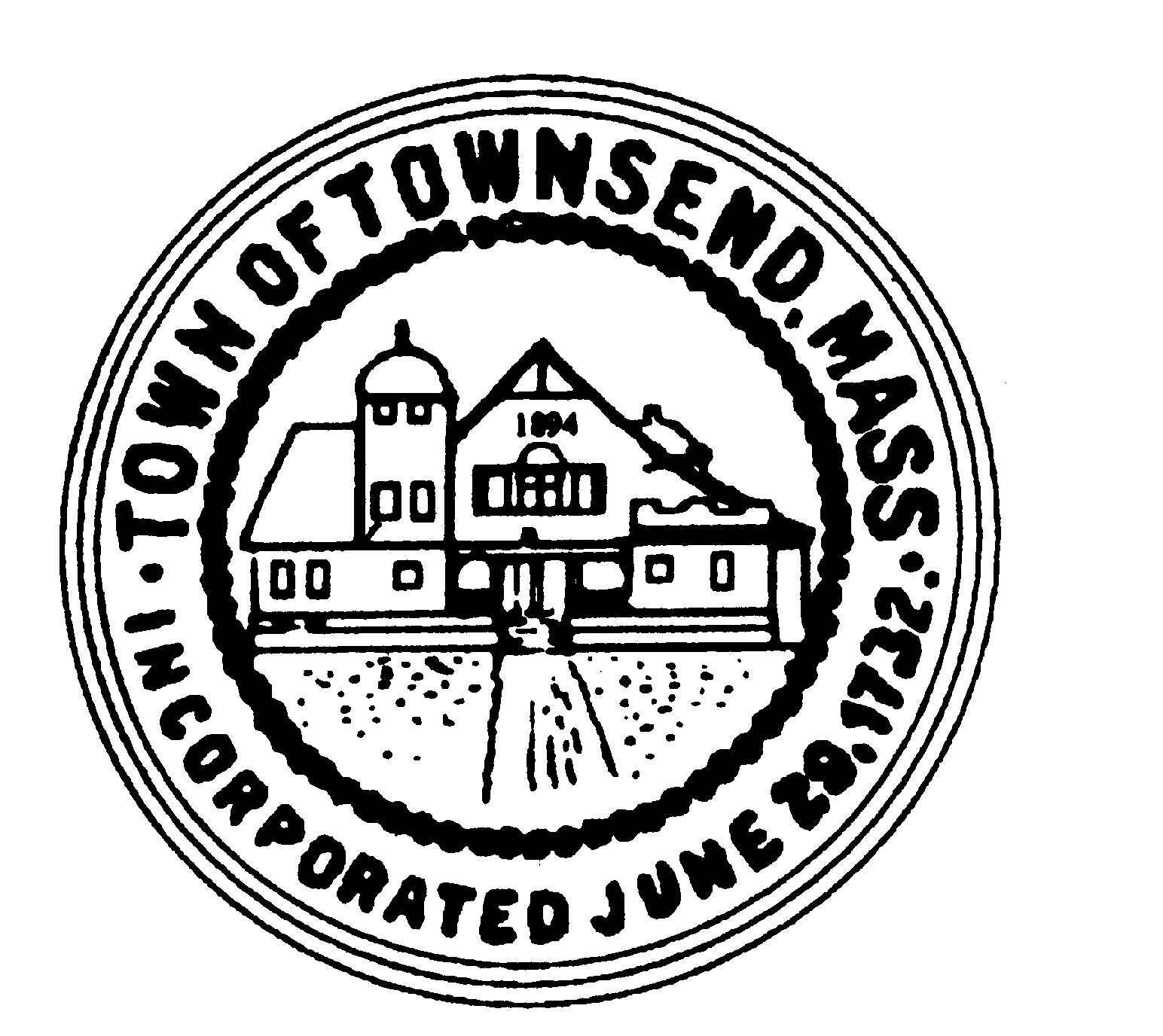 TOWNSEND BOARD OF HEALTH272 Main StreetTownsend, Massachusetts 01469Christopher Nocella, Vice-Chairman                     James Le’Cuyer, Chairman                       Gavin Byars, Clerk Office  (978) 597-1713     	  	             	                             Fax    (978) 597-8135 WEDNESDAY, July 12, 2023, at 9:00am, ESTBoard of Health members and staff will meet in the Meeting Room 2 Memorial Hall 272 Main StreetThis meeting of the Board of Health will be held in-person at the location provided on this notice.  Members of the public are welcome to attend this in-person meeting.   Please note that, while an option for remote attendance and/or participation is being provided as a courtesy to the public, the meeting will not be suspended or terminated if technological problems interrupt the virtual broadcast, unless otherwise required by law.  Members of the public with particular interest in any specific item on this agenda should make plans for in-person versus virtual attendance accordingly.  Dial-in number:  605-313-4278   Access code: 5843884 PIN Online meeting ID:  cwalter17PRELIMINARIESRoll CallAdditions or Deletions not anticipated 48 hours in advance.APPOINTMENT/HEARINGS     Septic Permits for Review     The Squannicook River at Adams Dam Report     Band Concert UpdateWORK SESSIONMinutes of May 2023 Invoices and year end budget reviewMassToss MembershipRecycling Center Update Illegal DumpingFuture Agenda ItemsTown Council Solid Waste Contract Update - 7/25 4pm TBDExecutive Session G.W. Shaw & Son – November 2023Tobacco Regulations Update - TBD       Next Meetings:  7/26/23, 8/9/23, 8/23/23 9amADJOURNMENTBoard of Health Minutes July 12, 2023Roll Call:  All present meeting called to order at 9:00a.m.1.2	Addition/Deletions:  Add 1.2.1 and Delete 1.3.  Chairman Le’Cuyer discussed the holiday and the Recycling Center not being open.1.2.1	96 Fitchburg Road Site Plan Review:  Proposed plan for 3 2-bedroom age restricted condominiums.  The Board noted they must comply with local, State or Federal regulations.  There is a large amount of fill needed over the ledge for the project.  The Board offered no other comments.No permits for review.Nashua River Watershed has notified the Board of Health office that the Adams Dam has a large amount of E-coli present due to the high amounts of rain we have had lately.  Although this is not a regulated swimming area, its known to residents as a swimming pool.  The property is owned by the town and managed by the Parks & Cemeteries Commission.  The Board asked the Health Administrator to work with Roger Rapoza to ensure signage is on the property.Health Administrator reported that the VFW received their food permit for the band concert which they hosted the previous week.Minutes of May 2023 were approved as written.Invoices were signed as submitted.  Budgets were within budgets with all line items.  The Board asked for town council opinion if the Board needs to go out to bid for the trash contract this year.  They declined an invitation to join MassToss this year.The Board asked for solar signage when the Recycling Center is unexpectedly closed on a scheduled date.The Board congratulated Health Administrator Carla for 15 years of service.1.10	Future Agenda Items: As discussed next meeting 7/26/23 which Chris Nocella will be absent.